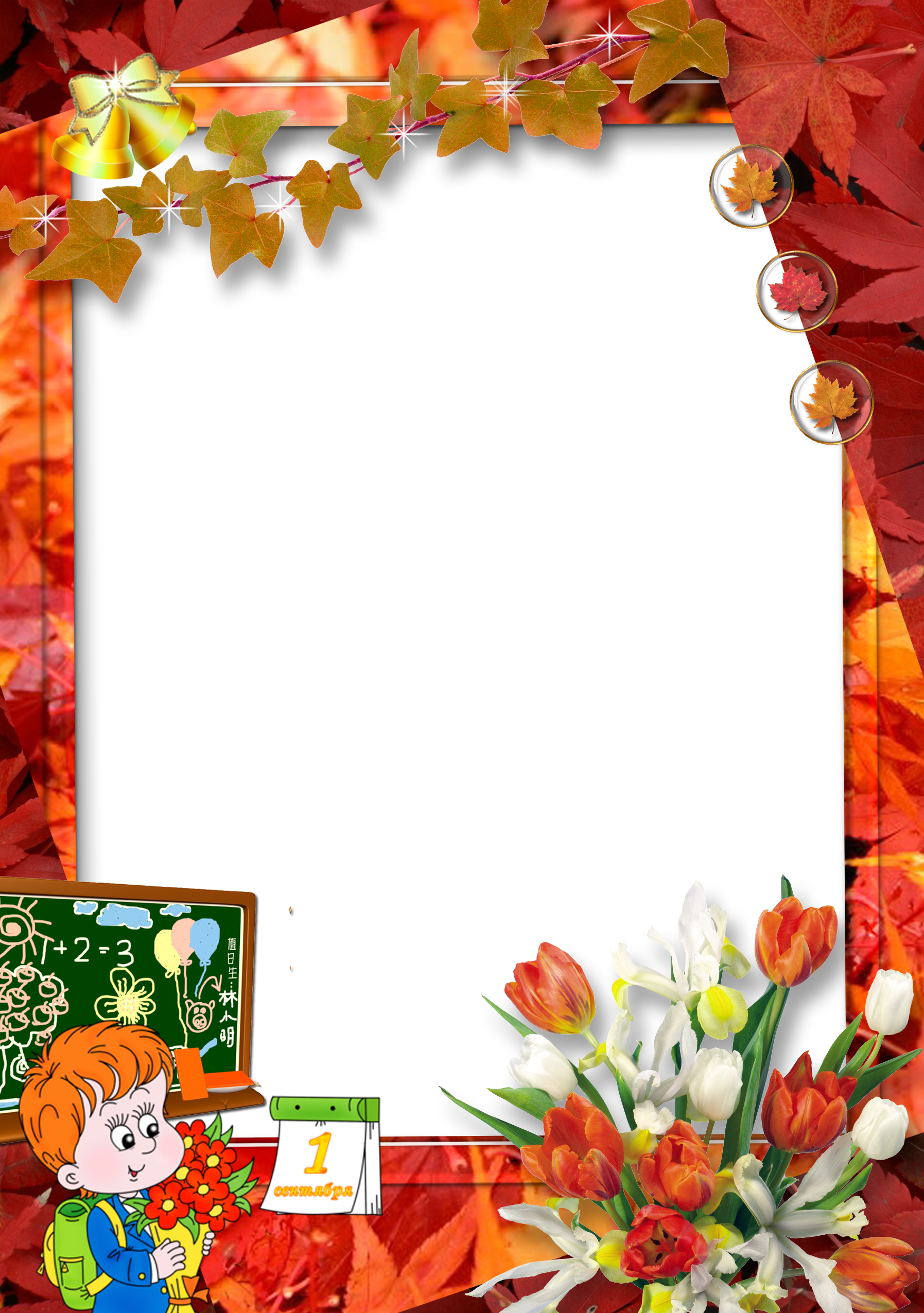 1 сентября в «Десяточке» начался с акции активистов РДШ, они поздравляли ребят с праздником, дарили наклейки с правилами правописания и повязывали ленты одного из трёх цветов (синиц, белый, красный).В ДК «Мечта» состоялись театрализованные праздники для 1-4 классов «Приключение Тани и Маленького принца»,  для 5-11   - «День Знаний или экологическая сказка».Праздники получились интересными и интерактивными!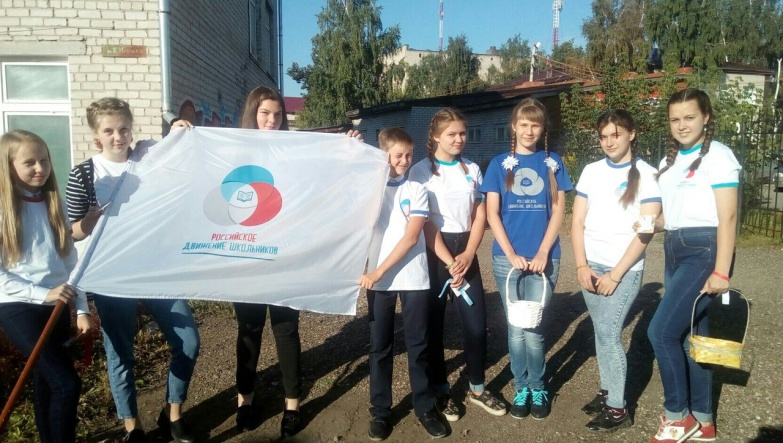 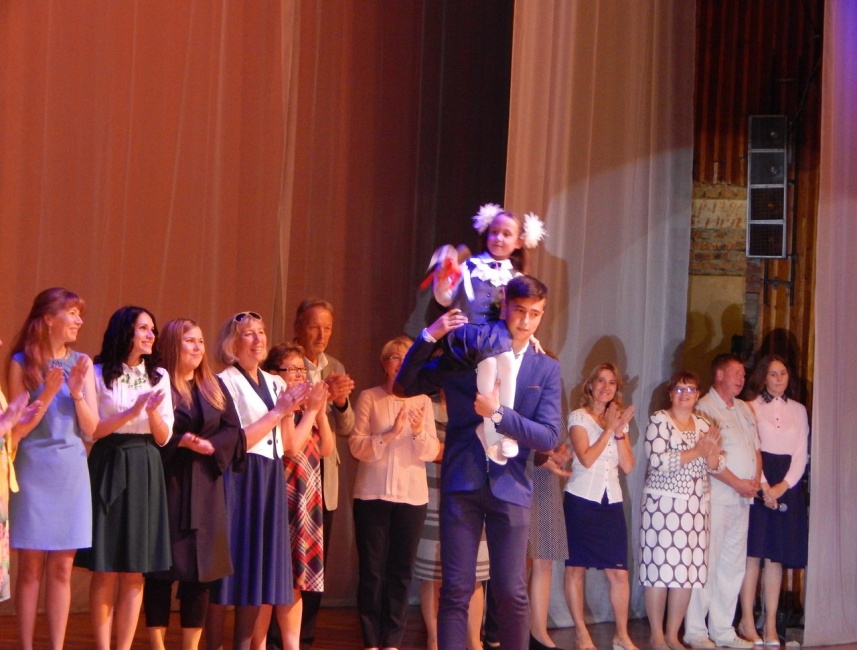 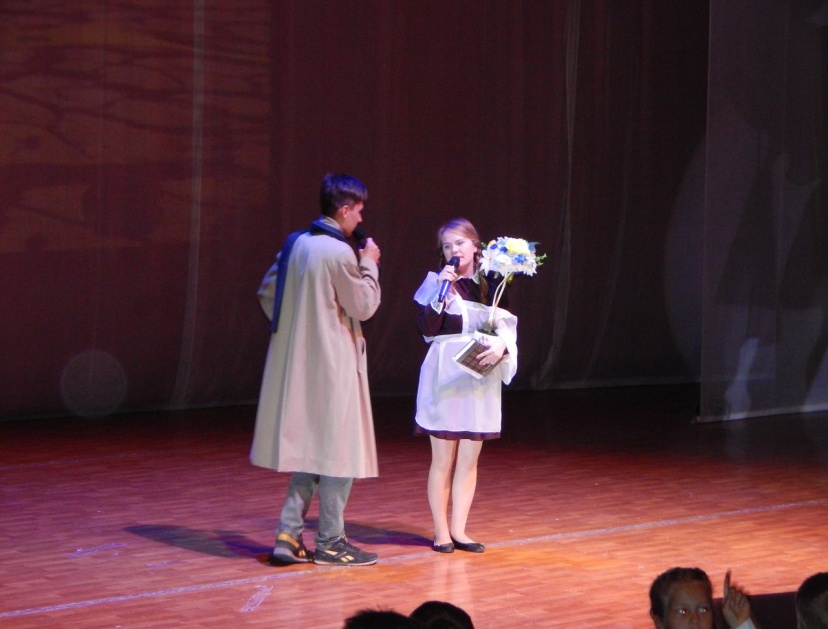 